Avantages destinés aux membres individuels des organismes affiliésTENNIS-magTENNIS-mag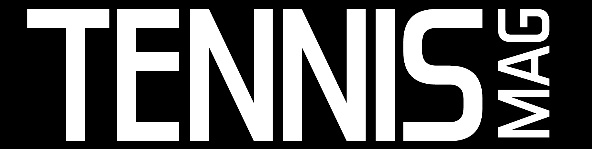 Obtenez votre abonnement gratuit au magazine Tennis-mag numérique en écrivant à : fqt@tennis.qc.caÉQUIPEMENT DE TENNISÉQUIPEMENT DE TENNIS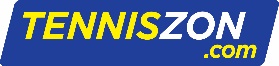 Obtenez 10 % de rabais à l’achat de raquettes,  chaussures, vêtements et cordages à prix régulier.Achats en magasin : présentez votre carteSur Tenniszon.com : code promo (Contactez Tennis Québec)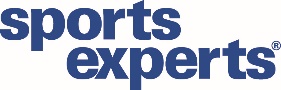 Détails à venir (Automne 2017)HÉBERGEMENTHÉBERGEMENTGroupe Westmont Hospitality(Quality Hotel et Comfort Inn participants)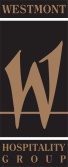 Profitez de tarifs préférentiels sur les réservations de chambre dans l’un des 15 établissements du Groupe. Pour connaître la tarification et les hôtels participants, allez sur : http://tennis.qc.ca/hebergementAUTOMOBILEAUTOMOBILE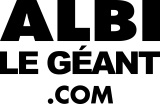 Obtenez une carte-cadeau d’une valeur de 500$  d’Albi Le Géant. Cette carte-cadeau est valide à l’achat ou à la location d’un véhicule neuf ou usagé. Elle est acceptée dans toutes les concessions.Pour obtenir plus de renseignements sur cette offre, communiquez directement avec ALBI le Géant en composant le 1 855 783-2524.ÉLECTRONIQUEÉLECTRONIQUE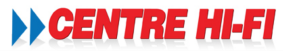 Offre incroyable et exclusive du Centre Hi-Fi : obtenez des prix que vous ne trouverez nulle part ailleurs, ni en circulaire, ni sur le Web, ni en magasin, et ce, pour l’achat de vos différents produits électroniques (audio, vidéos, photos, informatiques) ainsi que pour le mobilier et les accessoires.Visitez le site Internet de Centre Hi-Fi au www.centrehifi.com/fr/ afin de sélectionner le ou les produits ou accessoire(s) souhaité(s);Contactez ensuite le Centre Hi-Fi par courriel à patricka@centrehifi.com ou par téléphone au 514 274-7217 - ATTENTION : Cette offre exclusive n’est pas offerte en magasin;Assurez-vous de pouvoir donner tous les renseignements suivants :Vos coordonnées complètes (genre, prénom, nom, adresse, ville, code postal, numéro(s) de téléphone et adresse courriel);Votre numéro de carte de membre de Tennis Québec (situé sur celle-ci);Le nom de votre club extérieur ou de votre municipalité affilié à Tennis Québec;IMPORTANT : Le numéro de carte ainsi que le nom de votre club ou de votre municipalité affilié à Tennis Québec sont obligatoires afin que vous puissiez bénéficier de cette offre exclusive – Centre Hi-Fi pourrait vous demander une copie de votre carte de membre afin de valider votre admissibilité.La description du produit : type de produit (exemple : téléviseur 55 po. 4K), la marque, le modèle et le prix affiché sur le site;Vous recevrez ensuite par courriel, dans un délai de 3 à 4 jours ouvrables, une confirmation du prix par produit avant taxes, de la disponibilité1 du produit et du mode de livraison2, soit directement à votre domicile (des frais de livraison s’appliquent) ou dans l’un des quelque 50 magasins Centre Hi-Fi du Québec (un numéro de cueillette en magasin sera transmis au membre qui pourra ensuite se présenter dans n’importe quelle succursale préalablement choisie pour récupérer son achat);Pour compléter votre commande, vous devrez procéder au paiement en donnant les renseignements relatifs à votre carte de crédit (Visa, Masterdard) – Assurez-vous de donner ces renseignements dès la réception de la confirmation par courriel du Centre Hi-Fi afin de vous assurer de la disponibilité du ou des produit(s) commandé(s).En profitant de cette offre, vous ferez d’une pierre deux coups… Non seulement bénéficierez-vous de prix imbattables (très près du prix coûtant), mais, par vos achats, vous contribuerez également au financement des programmes de Tennis Québec alors que le Centre Hi-Fi lui versera une ristourne sur le total des ventes annuelles générées par cette offre exclusive!  1Centre Hi-Fi ne peut garantir la disponibilité d’un produit au moment de la commande. Le cas échéant, un produit comparable pourrait vous être proposé.2Des frais de livraison peuvent s’appliquer. Le cas échéant, Centre Hi-Fi  informera le membre des délais qui peuvent s’écouler avant la livraison d’un produit commandé.  COUPE ROGERSCOUPE ROGERS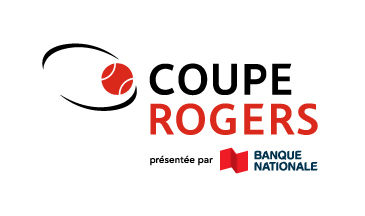 Rabais sur l’achat de billets pour assister à la Coupe Roger offerts aux clubs extérieurs et municipalités affiliés qui en font la demande. Informez-vous auprès de votre responsable pour pouvoir bénéficier de cette offre.À titre de renseignement, votre club ou municipalité affilié peut bénéficier de 35% de rabais sur l’achat de billets au niveau 200 (rangées S à X) et au niveau 300 du court central du lundi 7 août au mercredi 9 août (séance 3 à 8).Cette offre d’une durée limitée est valide d’ici au 15 juillet 2017. Les quantités sont limitées.ASSURANCE ACCIDENTASSURANCE ACCIDENTSSQ Groupe financierCouverture d’assurance accident (Pour plus de renseignements, contactez Tennis Québec)